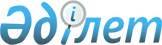 Кербұлақ аудандық мәслихатының 2011 жылғы 20 желтоқсандағы "Кербұлақ ауданының 2012-2014 жылдарға арналған аудандық бюджеті туралы" N 48-357  шешіміне өзгерістер енгізу туралы
					
			Күшін жойған
			
			
		
					Алматы облысы Кербұлақ аудандық мәслихатының 2012 жылғы 10 желтоқсандағы N 12-76 шешімі. Алматы облысының Әділет департаментінде 2012 жылы 12 желтоқсанда N 2237 тіркелді. Қолданылу мерзімінің аяқталуына байланысты шешімнің күші жойылды - Алматы облысы Кербұлақ аудандық мәслихатының 2013 жылғы 26 сәуірдегі N 15-98 шешімімен      Ескерту. Қолданылу мерзімінің аяқталуына байланысты шешімнің күші жойылды - Алматы облысы Кербұлақ аудандық мәслихатының 26.04.2013 N 15-98 шешімімен.

      РҚАО ескертпесі.

      Мәтінде авторлық орфография және пунктуация сақталған.

      Қазақстан Республикасының 2008 жылғы 04 желтоқсандағы Бюджет Кодексінің 106–бабының 2-тармағының 4) тармақшасына, 109-бабының 5-тармағына және Қазақстан Республикасының 2001 жылғы 23 қаңтардағы "Қазақстан Республикасындағы жергілікті мемлекеттік басқару және өзін-өзі басқару туралы" Заңының 6-бабының 1-тармағының 1) тармақшасына сәйкес, Кербұлақ аудандық мәслихаты ШЕШІМ ҚАБЫЛДАДЫ:



      1. Кербұлақ аудандық мәслихатының 2011 жылғы 20 желтоқсанындағы "Кербұлақ ауданының 2012-2014 жылдарға арналған аудандық бюджеті туралы" N 48-357 шешіміне (2011 жылдың 26 желтоқсанында нормативтік құқықтық актілерді мемлекеттік тіркеу Тізілімінде N 2-13-146 енгізілген, 2012 жылдың 6, 13, 20 қаңтарындағы аудандық "Кербұлақ жұлдызы" газетінің N 1 (3594), N 2 (3595), N 3 (3596) жарияланған), 2012 жылғы 17 ақпандағы "Кербұлақ аудандық мәслихатының 2011 жылғы 20 желтоқсанындағы "Кербұлақ ауданының 2012-2014 жылдарға арналған аудандық бюджеті туралы" N 48-357 шешіміне өзгерістер енгізу туралы" N 02-11 шешіміне (2012 жылдың 22 ақпанда нормативтік құқықтық актілерді мемлекеттік тіркеу Тізілімінде N 2-13-150 енгізілген, 2012 жылдың 2,9 наурызында аудандық "Кербұлақ жұлдызы" газетінің N 9 (3602), N 10 (3603), жарияланған), 2012 жылғы 13 сәуірдегі "Кербұлақ аудандық мәслихатының 2011 жылғы 20 желтоқсанындағы "Кербұлақ ауданының 2012-2014 жылдарға арналған аудандық бюджеті туралы" N 48-357 шешіміне өзгерістер енгізу туралы" N 05-30 шешіміне (2012 жылдың 19 сәуір нормативтік құқықтық актілерді мемлекеттік тіркеу Тізілімінде N 2-13-155 енгізілген, 2012 жылдың 27 сәуірдегі, 4 мамырдағы аудандық "Кербұлақ жұлдызы" газетінің N 17 (3610), N 18 (3611), жарияланған), 2012 жылғы 08 маусымындағы "Кербұлақ аудандық мәслихатының 2011 жылғы 20 желтоқсанындағы "Кербұлақ ауданының 2012-2014 жылдарға арналған аудандық бюджеті туралы" N 48-357 шешіміне өзгерістер енгізу туралы" N 06-43 (2012 жылдың 22 ақпанында нормативтік құқықтық актілерді мемлекеттік тіркеу Тізілімінде N 2-13-158 енгізілген, 2012 жылдың 29 маусымы, 6, 13 шілделеріндегі аудандық "Кербұлақ жұлдызы" газетінің N 26 (3619), N 27 (3620), N 28 (3621) жарияланған), 2012 жылғы 06 қыркүйегіндегі "Кербұлақ аудандық мәслихатының 2011 жылғы 20 желтоқсанындағы "Кербұлақ ауданының 2012-2014 жылдарға арналған аудандық бюджеті туралы" N 48-357 шешіміне өзгерістер енгізу туралы" N 08-56 (2012 жылдың 19 қыркүйегінде нормативтік құқықтық актілерді мемлекеттік тіркеу Тізілімінде N 2117 енгізілген, 2012 жылдың 28 қыркүйегінде, 5, 12 қазанындағы аудандық "Кербұлақ жұлдызы" газетінің N 39 (3632), N 40 (3633), N 41 (3634) жарияланған), 2012 жылғы 9 қарашасындағы "Кербұлақ аудандық мәслихатының 2011 жылғы 20 желтоқсанындағы "Кербұлақ ауданының 2012-2014 жылдарға арналған аудандық бюджеті туралы" N 48-357 шешіміне өзгерістер енгізу туралы" N 11-71 (2012 жылдың 13 қарашадағы нормативтік құқықтық актілерді мемлекеттік тіркеу Тізілімінде N 2182 енгізілген, 2012 жылдың 23, 30 қарашадағы және 07 желтоқсанындағы аудандық "Кербұлақ жұлдызы" газетінің N 47 (3640), N 48 (3641), N 49 (3642) жарияланған), шешіміне келесі өзгерістер енгізілсін:



      1-тармақтағы жолдар бойынша:



      1) "Кірістер" "4668630" саны "4642268" санына ауыстырылсын, соның ішінде:

      "трансферттердің түсімдері" "4550328" саны "4523966" санына ауыстырылсын, оның ішінде:

      "ағымдағы нысаналы трансферттер" "777657" саны "764579" санына ауыстырылсын;

      "нысаналы даму трансферттері" "1137782" саны "1124498" санына ауыстырылсын.



      2) "Шығындар" "4696306" саны "4669944" санына ауыстырылсын.



      2. Көрсетілген шешімнің 1-қосымшасы осы шешімнің 1-қосымшасына сәйкес жаңа редакцияда баяндалсын.



      3. Осы шешімнің орындалуын бақылау аудандық мәслихатының "Аудан экономикасы мен бюджеті, салық, кіші, және орта кәсіпкерлікті қолдау, коммуналдық шаруашылық, көріктендіру және халыққа қызмет көрсету" тұрақты комиссиясына жүктелсін.



      4. Осы шешім 2012 жылдың 1 қаңтарынан бастап қолданысқа енгізіледі.      Аудандық мәслихатының

      сессия төрағасы                            Бақытбек Сансызбайұлы Есімов      Кербұлақ аудандық

      мәслихатының хатшысы                       Есенбай Әбдірахманұлы Сұраншынов      КЕЛІСІЛДІ:      Кербұлақ ауданының экономика

      бюджеттік жоспарлау және

      кәсіпкерлік бөлімінің

      бастығы                                    Шалқыбай Молдахметұлы Төлегенов

      10 желтоқсан 2012 жыл

Кербұлақ аудандық мәслихатының

2011 жылғы 20 желтоқсанындағы

"Кербұлақ ауданының 2012-2014

жылдарға арналған аудандық бюджеті

туралы" N 48-357 шешіміне өзгерістер

енгізу туралы" 2012 жылғы 10 желтоқсан

N 12-76 шешімімен бекітілген

1-қосымша"Кербұлақ ауданының 2012-2014

жылдарға арналған аудандық бюджеті

туралы" 2011 жылғы 20 желтоқсандағы

N 48-357 шешімімен бекітілген

1-қосымша 

Кербұлақ ауданының 2012 жылға арналған аудандық бюджеті
					© 2012. Қазақстан Республикасы Әділет министрлігінің «Қазақстан Республикасының Заңнама және құқықтық ақпарат институты» ШЖҚ РМК
				СанатыСанатыСанатыСанатыСанатыСомасы

(мың

тенге)СыныбыСыныбыСыныбыСыныбыСомасы

(мың

тенге)Iшкi сыныбыIшкi сыныбыIшкi сыныбыСомасы

(мың

тенге)ЕрекшелiгiЕрекшелiгiСомасы

(мың

тенге)АтауыСомасы

(мың

тенге)1. Кірістер46422681Салықтық түсімдер10866404Меншiкке салынатын салықтар974541Мүлiкке салынатын салықтар4506901Заңды тұлғалардың және жеке кәсіпкерлердің

мүлкіне салынатын салық4322902Жеке тұлғалардың мүлкiне салынатын салық18403Жер салығы704101Ауыл шаруашылығы мақсатындағы жерлерге жеке

тұлғалардан алынатын жер салығы89602Елдi мекендер жерлерiне жеке тұлғалардан

алынатын жер салығы283503Өнеркәсіп, көлік, байланыс, қорғаныс жеріне

және ауыл шаруашылығына арналмаған өзге де

жерге салынатын жер салығы143007Ауыл шаруашылығы мақсатындағы жерлерге заңды

тұлғалардан, жеке кәсіпкерлерден, жеке

нотариустар мен адвокаттардан алынатын жер

салығы3008Елді мекендер жерлеріне заңды тұлғалардан,

жеке кәсіпкерлерден, жеке нотариустар мен

адвокаттардан алынатын жер салығы18504Көлiк құралдарына салынатын салық4184401Заңды тұлғалардың көлiк құралдарына салынатын

салық325002Жеке тұлғалардың көлiк құралдарына салынатын

салық385945Бірыңғай жер салығы350001Бірыңғай жер салығы350005Тауарларға, жұмыстарға және қызметтерге

салынатын iшкi салықтар78562Акциздер331196Заңды және жеке тұлғалар бөлшек саудада

өткізетін, сондай-ақ өзінің өндірістік

мұқтаждарына пайдаланылатын бензин

(авиациялықты қоспағанда)277197Заңды және жеке тұлғаларға бөлшек саудада

өткізетін, сондай-ақ өз өндірістік

мұқтаждарына пайдаланылатын дизель отыны5403Табиғи және басқа ресурстарды пайдалануы үшін

түсетін түсімдер76515Жер учаскелерін сатудан түсетін түсімдер7654Кәсiпкерлiк және кәсiби қызметтi жүргiзгенi

үшiн алынатын алымдар356001Жеке кәсіпкерлерді мемлекеттік тіркегені үшін

алынатын алым32002Жекелеген қызмет түрлерiмен айналысу құқығы

үшiн алынатын лицензиялық алым27603Заңды тұлғаларды мемлекеттiк тiркегенi және

филиалдар мен өкілеттіктерді есептік

тіркегені, сондай - ақ оларды қайта тіркегені

үшiн алым11005Жылжымалы мүлікті кепілдікке салуды

мемлекеттік тіркегені және кеменің немесе

жасалып жатқан кеменің ипотекасы үшін алынатын

алым7014Көлік құралдарын мемлекеттік тіркегені,

сондай-ақ оларды қайта тіркегені үшін алым18218Жылжымайтын мүлікке және олармен мәміле жасау

құқығын мемлекеттік тіркегені үшін алым250020Жергілікті маңызы бар және елді мекендердегі

жалпы пайдаланудағы автомобиль жолдарының

бөлу жолағында сыртқы (көрнекі) жарнамаларды

орналастырғаны үшін алынатын төлем1025Ойын бизнесіне салық220105502Тіркелген салық22008Заңдық мәнді іс-әрекеттерді жасағаны және

(немесе) оған уәкілеттігі бар мемлекеттік

органдар немесе лауазымды адамдар құжаттар

бергені үшін алатын міндетті төлемдер33541Мемлекеттік баж335402Мемлекеттік мекемелерге сотқа берілетін талап

арыздарынан, алынатын мемлекеттік бажды

қоспағанда, мемлекеттік баж сотқа беретін

талап арыздардан, ерекше талап ету істері

арыздарынан, ерекше жүргізілетін істер бойынша

арыздардан (шағымдардан), сот бұйрығын шығару

туралы өтініштерден, атқару парағының

дубликатын беру туралы шағымдардан, аралық

(төрелік) соттардың және шетелдік соттардың

шешімдерін мәжбүрлеп орындауға атқару парағын

беру туралы шағымдардың, сот актілерінің

атқару парағының және өзге де құжаттардың

көшірмелерін қайта беру туралы шағымдардан

алынады112004Азаматтық хал актiлерiн тiркегенi үшiн,

сондай-ақ азаматтарға азаматтық хал актiлерiн

тiркеу туралы куәлiктердi және азаматтық хал

актiлерi жазбаларын өзгертуге, толықтыруға

және қалпына келтiруге байланысты куәлiктердi

қайтадан бергенi үшiн мемлекеттік баж154205Шет елге баруға және Қазақстан Республикасына

басқа мемлекеттерден адамдарды шақыруға құқық

беретін құжаттарды ресімдегені үшін, сондай-ақ

осы құжаттарға өзгерістер енгізгені үшін

мемлекеттік баж4406Шетелдіктердің паспорттарына немесе оларды

ауыстыратын құжаттарына Қазақстан

Республикасынан кету және Қазақстан

Республикасына келу құқығына виза бергені

үшін алынатын мемлекеттік баж007Қазақстан Республикасы азаматтығын алу,

Қазақстан Республикасы азаматтығын қалпына

келтіру және Қазақстан Республикасы

азаматтығын тоқтату туралы құжаттарды

ресімдегені үшін мемлекеттік баж308Тұрғылықты жерін тіркегені үшін мемлекеттік

баж54510Жеке және заңды тұлғалар азаматтық, қызметтік

қарудың "аңшылық суық қаруды, белгі беретін

қаруды, ұңғысыз атыс қаруын, механикалық

шашыратқыштарды, көзден жас ағызатын немесе

тітіркендіретін заттар толтырылған аэрозольді

және басқа құрылғыларды, үрлемелі қуаты

7,5 Дж-дан аспайтын пневматикалық қаруды

қоспағанда және калибрі 4,5 миллиметрге

дейінгілерін қоса алғанда) әрбір бірлігін

тіркегені және қайта тіркегені үшін алынатын

мемлекеттік баж2812Қаруды және оның оқтарын сақтауға немесе

сақтау мен алып жүруге тасымалдауға, Қазақстан

Республикасының аумағына әкелуге және

Қазақстан Республикасынан әкетуге рұқсат

бергені үшін алынатын мемлекеттік баж722Салықтық емес түсiмдер561001Мемлекет меншігінен түсетін кірістер12105Мемлекет меншігіндегі мүлікті жалға беруден

түсетін кірістер121004Коммуналдық меншіктегі мүлікті жалдаудан

түсетін кірістер64505Коммуналдық меншіктегі тұрғын үй қорынан

үйлерді жалдаудан түсетін кірістер56504Мемлекеттік бюджеттен қаржыландырылатын,

сондай-ақ Қазақстан Республикасы Ұлттық

Банкінің бюджетінен (шығыстар сметасынан)

ұсталатын және қаржыландырылатын мемлекеттік

мекемелер салатын айыппұлдар, өсімпұлдар,

санкциялар, өндіріп алулар20641Мұнай секторы ұйымдарынан түсетін түсімдерді

қоспағанда, мемлекеттік бюджеттен

қаржыландырылатын, сондай-ақ Қазақстан

Республикасы Ұлттық Банкінің бюджетінен

(шығыстар сметасынан) ұсталатын және

қаржыландырылатын мемлекеттік мекемелер

салатын айыппұлдар, өсімпұлдар, санкциялар,

өндіріп алулар206405Жергілікті мемлекеттік органдар салатын

әкімшілік айыппұлдар, өсімпұлдар, санкциялар1350014Жергілікті бюджеттен қаржыландырылатын

мемлекеттік мекемелермен алынатын өзге

де айыппұлдар, өсімпұлдар, санкциялар71406Басқа да салықтық емес түсiмдер23361Басқа да салықтық емес түсiмдер233607Әлеуметтік сала мамандарына тұрғын үй алуға

бөлінген кредиттердің игерілмей қалған

қаражатын қайтару5009Жергілікті бюджетке түсетін салықтық емес

басқа да түсімдер22863Негізгі капиталды сатудан түсетін түсімдер402803Жердi және материалдық емес активтердi сату40281Жерді сату402801Жер учаскелерін сатудан түсетін түсімдер40284Трансферттердің түсімдері452396602Мемлекеттiк басқарудың жоғары тұрған

органдарынан түсетiн трансферттер45239662Облыстық бюджеттен түсетiн трансферттер452396601Ағымдағы нысаналы трансферттер76457902Нысаналы даму трансферттері112449803Субвенциялар2634889Функционалдық топФункционалдық топФункционалдық топФункционалдық топФункционалдық топСомасы

(мың

теңге)Кіші функцияКіші функцияКіші функцияКіші функцияСомасы

(мың

теңге)Бюджеттік бағдарламалардың әкiмшiсiБюджеттік бағдарламалардың әкiмшiсiБюджеттік бағдарламалардың әкiмшiсiСомасы

(мың

теңге)БағдарламаБағдарламаСомасы

(мың

теңге)Кіші бағдарламаСомасы

(мың

теңге)АтауыСомасы

(мың

теңге)2. Шығындар466994401Жалпы сипаттағы мемлекеттiк қызметтер2799331Мемлекеттiк басқарудың жалпы функцияларын

орындайтын өкiлдi, атқарушы және басқа

органдар252067112Аудан (облыстық маңызы бар қала)

мәслихатының аппараты18362001Аудан (облыстық маңызы бар қала)

мәслихатының қызметін қамтамасыз

ету жөніндегі қызметтер12913003Мемлекеттік органдардың күрделі шығыстары5449122Аудан (облыстық маңызы бар қала) әкімінің

аппараты68917001Аудан (облыстық маңызы бар қала) әкімінің

қызметін қамтамасыз ету жөніндегі

қызметтер66336003Мемлекеттік органдардың күрделі шығыстары2581123Қаладағы аудан, аудандық маңызы бар қала,

кент, ауыл (село), ауылдық (селолық)

округ әкімінің аппараты164788001Қаладағы аудан, аудандық маңызы бар

қаланың, кент, ауыл (село), ауылдық

(селолық) округ әкімінің қызметін

қамтамасыз ету жөніндегі қызметтер140263022Мемлекеттік органдардың күрделі шығыстары245252Қаржылық қызмет15208452Ауданның (облыстық маңызы бар қаланың)

қаржы бөлімі15208001Ауданның (облыстық маңызы бар қаланың)

бюджетін орындау және ауданның (облыстық

маңызы бар қаланың) коммуналдық меншіктің

басқару саласындағы мемлекеттік саясатты

іске асыру жөніндегі қызметтер14301003Салық салу мақсатында мүлікті бағалауды

жүргізу189010Жекешелендіру, коммуналдық меншік

басқару, жекешелендіруден кейінгі қызмет

және осыған байланысты дауларды реттеу90018Мемлекеттік органдардың күрделі шығыстары6285Жоспарлау және статистикалық қызмет12658453Ауданның (облыстық маңызы бар қаланың)

экономика және бюджеттік жоспарлау бөлімі12658001Экономикалық саясатты, мемлекеттік

жоспарлау жүйесін қалыптастыру және

дамыту және ауданды (облыстық маңызы бар

қаланы) басқару саласындағы мемлекеттік

саясатты іске асыру жөніндегі қызметтер11554004Мемлекеттік органдардың күрделі шығыстары110402Қорғаныс520091Әскери мұқтаждар2322122Аудан (облыстық маңызы бар қала) әкімінің

аппараты2322005Жалпыға бірдей әскери міндетті атқару

шеңберіндегі іс-шаралар23222Төтенше жағдайлар жөнiндегi жұмыстарды ұйымдастыру49687122Аудан (облыстық маңызы бар қала)

әкімінің аппараты49687006Аудан (облыстық маңызы бар қала)

ауқымындағы төтенше жағдайлардың алдын

алу және жою49687007Аудандық (қалалық)ауқымдағы дала

өрттерінің, сондай-ақ мемлекеттік өртке

қарсы қызмет органдары құрылмаған елді

мекендерде өрттердің алдын алу және

оларды сөндіру жөніндегі іс-шаралар003Қоғамдық тәртіп, қауіпсіздік, сот,

қылмыстық - атқару қызметі01Құқық қорғау қызметі0458Ауданның (облыстық маңызы бар қаланың)

тұрғын үй-коммуналдық шаруашылық,

жолаушылар көлігі және автомобиль

жолдары бөлімі0021Елді мекендерде жол қозғалысы

қауіпсіздігін қамтамасыз ету004Бiлiм беру33818551Мектепке дейінгі тәрбие және оқыту126952464Ауданның (облыстық маңызы бар қаланың)

білім бөлімі 126952009Мектепке дейінгі тәрбие мен оқыту

қамтамасыз ету126561021Республикалық бюджеттен берілетін

нысаналы трансферттер есебінен мектепке

дейінгі ұйымдардың тәрбиешілеріне

біліктілік санаты үшін қосымша ақының

мөлшерін ұлғайту3912Бастауыш, негізгі орта және жалпы орта

білім беру 2161779123Қаладағы аудан, аудандық маңызы бар қала,

кент, ауыл (село), ауылдық (селолық)

округ әкімінің аппараты9358005Ауылдық (селолық) жерлерде балаларды

мектепке дейін тегін алып баруды және

кері алып келуді ұйымдастыру9358464Ауданның (облыстық маңызы бар қаланың)

білім бөлімі2152421003Жалпы білім беру2115866063Республикалық бюджеттен берілетін

нысаналы трансферттер есебінен "Назарбаев

зияткерлік мектептері" ДБҰ -ның оқу

бағдарламалары бойынша біліктілікті

арттырудан өткен мұғалімдерге еңбекақыны

арттыру1463064Бастауыш, негізгі орта, жалпыға бірдей

орта білім беру ұйымдарының (дарынды

балаларға арналған мамандандырылған

(жалпы үлгідегі, арнайы(түзету); жетім

балаларға және ата-анасының қамқорсыз

қалған балаларға арналған ұйымдар):

мектептердің, мектеп-интернаттарының

мұғалімдеріне біліктілік санаты үшін

қосымша ақы мөлшерін республикалық

бюджеттен берілетін трансферттер

есебінен ұлғайту350929Білім беру саласындағы өзге де қызметтер1093124467Ауданның (облыстық маңызы бар қаланың)

құрылыс бөлімі807269037Білім беру объектілерін салу және

реконструкциялау807269464Ауданның (облыстық маңызы бар қаланың)

білім бөлімі285855001Жергілікті деңгейде білім беру

саласындағы мемлекеттік саясатты

іске асыру жөніндегі қызметтер20656012Мемлекеттік органдардың күрделі шығыстары450004Ауданның (облыстық маңызы бар қаланың)

мемлекеттік білім беру мекемелерінде

білім беру жүйесін ақпараттандыру6663005Ауданның (аудандық маңызы бар қаланың)

мемлекеттік білім беру мекемелер үшін

оқулықтар мен оқу-әдістемелік кешендерді

сатып алу және жеткізу27435015Республикалық бюджеттен берілетін

трансферттер есебінен жетім баланы (жетім

балаларды) және ата-аналарының қамқорсыз

қалған баланы күтіп-ұстауға

асыраушыларына ай сайын ақшалай қаражат

төлемдері12669020Республикалық бюджеттен берілетін

трансферттер есебінен үйде оқытылатын

мүгедек балаларды жабдықпен,

бағдарламалық қамтыммен қамтамасыз ету4763067Ведомстволық бағыныстағы мемлекеттік

мекемелерінің және ұйымдарының күрделі

шығыстары21321906Әлеуметтiк көмек және әлеуметтiк

қамсыздандыру1862032Әлеуметтiк көмек167500451Ауданның (облыстық маңызы бар қаланың)

жұмыспен қамту және әлеуметтік

бағдарламалар бөлімі167500002Еңбекпен қамту бағдарламасы25212004Ауылдық жерлерде тұратын денсаулық

сақтау, білім беру, әлеуметтік қамтамасыз

ету, мәдениет, спорт және ветеринар

мамандарына отын сатып алуға Қазақстан

Республикасының заңнамасына сәйкес

әлеуметтік көмек көрсету17376005Мемлекеттік атаулы әлеуметтік көмек8834006Тұрғын үй көмегі20354007Жергілікті өкілетті органдардың шешімі

бойынша мұқтаж азаматтардың жекелеген

топтарына әлеуметтік көмек13582010Үйден тәрбиеленіп оқытылатын мүгедек

балаларды материалдық қамтамасыз ету2627014Мұқтаж азаматтарға үйде әлеуметтiк көмек

көрсету2352901618 жасқа дейінгі балаларға мемлекеттік

жәрдемақылар33054017Мүгедектерді оңалту жеке бағдарламасына

сәйкес, мұқтаж мүгедектерді міндетті

гигиеналық құралдармен қамтамасыз етуге,

және ымдау тілі мамандарының, жеке

көмекшілердің қызмет көрсету5509023Жұмыспен қамту орталықтарының қызметін

қамтамасыз ету174239Әлеуметтік көмек және әлеуметтік

қамтамасыз ету салаларындағы өзге

де қызметтер18703451Ауданның (облыстық маңызы бар қаланың)

жұмыспен қамту және әлеуметтік

бағдарламалар бөлімі18703001Жергілікті деңгейде жұмыспен қамтуды

қамтамасыз ету және халық үшін әлеуметтік

бағдарламаларды іске асыру саласындағы

мемлекеттік саясатты іске асыру жөніндегі

қызметтер16973011Жәрдемақыларды және басқа да әлеуметтік

төлемдерді есептеу, төлеу мен жеткізу

бойынша қызметтерге ақы төлеу1280021Мемлекеттік органдардың күрделі шығыстары45007Тұрғын үй-коммуналдық шаруашылық4195691Тұрғын үй шаруашылығы38647458Ауданның (облыстық маңызы бар қаланың)

тұрғын үй-коммуналдық шаруашылығы,

жолаушылар көлігі және автомобиль

жолдары бөлімі17178002Мемлекеттік қажеттіліктер үшін жер

учаскелерін алып қою, соның ішінде

сатып алу жолымен алып қою және осыған

байланысты жылжымайтын мүлікті иеліктен

шығару1175031Кондоминиум объектілеріне техникалық

паспорттар дайындау1000041Жұмыспен қамту 2020 бағдарламасы бойынша

ауылдық елді мекендерді дамыту щеңберінде

объектілерді жөндеу және абаттандыру15003467Ауданның (облыстық маңызы бар қаланың)

құрылыс бөлімі16092003Мемлекеттік коммуналдық тұрғын үй қорының

тұрғын үйін жобалау, салу және (немесе)

сатып алу6000004Инженерлік коммуникациялық инфрақұрылымды

жобалау, дамыту, жайластыру және (немесе)

сатып алу10092479Тұрғын үй инспекциясы бөлімі5377001Жергілікті деңгейде тұрғын үй қоры

саласындағы мемлекеттік саясатты іске

асыру жөніндегі қызметтер4577005Мемлекеттік органдардың күрделі шығыстары80002Коммуналдық шаруашылық315423458Ауданның (облыстық маңызы бар қаланың)

тұрғын үй-коммуналдық шаруашылығы,

жолаушылар көлігі және автомобиль

жолдары бөлімі315423012Сумен жабдықтау және су буру жүйесінің

жұмыс істеуі12500028Коммуналдық шаруашылықты дамыту70000029Сумен жабдықтау жүйесін дамыту2329233Елді-мекендерді көркейту65499458Ауданның (облыстық маңызы бар қаланың)

тұрғын үй-коммуналдық шаруашылығы,

жолаушылар көлігі және автомобиль

жолдары бөлімі65499015Елді мекендерде көшелерді жарықтандыру4641016Елді мекендердің санитариясын қамтамасыз

ету3390017Жерлеу орындарын күтіп-ұстау және туысы

жоқтарды жерлеу0018Елді мекендерді абаттандыру және

көгалдандыру5746808Мәдениет, спорт, туризм және ақпараттық

кеңістiк996941Мәдениет саласындағы қызмет37602455Ауданның (облыстық маңызы бар қаланың)

мәдениет және тілдерді дамыту бөлімі37602003Мәдени - демалыс жұмысын қолдау376022Спорт4722465Ауданның (облыстық маңызы бар қаланың)

дене шынықтыру және спорт бөлімі4722006Аудандық (облыстық маңызы бар қалалық)

деңгейде спорттық жарыстар өткізу500007Әртүрлі спорт түрлері бойынша аудан

(облыстық маңызы бар қала) құрама

командаларының мүшелерін дайындау және

олардың облыстық спорт жарыстарына

қатысуы42223Ақпараттық кеңістік37338455Ауданның (облыстық маңызы бар қаланың)

мәдениет және тілдерді дамыту бөлімі36953006Аудандық (қалалық) кітапханалардың жұмыс

істеуі36215007Мемлекеттік тілді және Қазақстан

халықтарының басқа да тілдерін дамыту738456Ауданның (облыстық маңызы бар қаланың)

ішкі саясат бөлімі385002Газеттер мен журналдар арқылы мемлекеттік

ақпараттық саясат жүргізу жөніндегі

қызметтер3859Мәдениет, спорт, туризм және ақпараттық

кеңістікті ұйымдастыру жөніндегі өзге де

қызметтер20032455Ауданның (облыстық маңызы бар қаланың)

мәдениет және тілдерді дамыту бөлімі11028001Жергілікті деңгейде тілдерді және

мәдениетті дамыту саласындағы мемлекеттік

саясатты іске асыру жөніндегі қызметтер4396010Мемлекеттік органдардың күрделі шығыстары820032Ведомстволық бағыныстағы мемлекеттік

мекемелерінің және ұйымдарының күрделі

шығыстары5812456Ауданның (облыстық маңызы бар қаланың)

ішкі саясат бөлімі6047001Жергілікті деңгейде ақпарат,

мемлекеттілікті нығайту және азаматтардың

әлеуметтік сенімділігін қалыптастыру

саласында мемлекеттік саясатты іске

асыру жөніндегі қызметтер5237003Жастар саясаты саласында іс-шараларды

iске асыру360006Мемлекеттік органдардың күрделі шығыстары450465Ауданның (облыстық маңызы бар қаланың)

дене шынықтыру және спорт бөлімі2957001Жергілікті деңгейде дене шынықтыру және

спорт саласындағы мемлекеттік саясатты

іске асыру жөніндегі қызметтер2507004Мемлекеттік органдардың күрделі шығыстары45010Ауыл, су, орман, балық шаруашылығы,

ерекше қорғалатын табиғи аумақтар,

қоршаған ортаны және жануарлар дүниесін

қорғау, жер қатынастары1417021Ауыл шаруашылығы38931453Ауданның (облыстық маңызы бар қаланың)

экономика және бюджеттік жоспарлау бөлімі9146099Мамандардың әлеуметтік көмек көрсету

жөніндегі шараларды іске асыру9146462Ауданның (облыстық маңызы бар қаланың)

ауыл шаруашылығы бөлімі12223001Жергілікті деңгейде ауыл шаруашылығы

саласындағы мемлекеттік саясатты іске

асыру жөніндегі қызметтер11615006Мемлекеттік органдардың күрделі шығыстары608473Ауданның (облыстық маңызы бар қаланың)

ветеринария бөлімі17562001Жергілікті деңгейде ветеринария

саласындағы мемлекеттік саясатты

іске асыру жөніндегі қызметтер7885003Мемлекеттік органдардың күрделі шығыстары2650005Мал көмінділерінің (биохимиялық

шұңқырлардың ) жұмыс істеуі қамтамасыз

ету450007Қаңғыбас иттер мен мысықтарды аулауды

және жоюды ұйымдастыру3299008Алып қойылатын және жойылатын ауру

жануарлардың, жануарлардан алынатын

өнімдер мен шикізаттың құнын иелеріне

өтеу328009Жануарлардың энзоотиялық аурулары бойынша

ветеринариялық іс-шаралар жүргізуге29506Жер қатынастары8797463Ауданның (облыстық маңызы бар қаланың)

жер қатынастары бөлімі8797001Аудан (облыстық маңызы бар қала)

аумағында жер қатынастарын реттеу

саласындағы мемлекеттік саясатты іске

асыру жөніндегі қызметтер8147007Мемлекеттік органдардың күрделі шығыстары6509Ауыл, су, орман, балық шаруашылығы және

қоршаған ортаны қорғау мен жер

қатынастары саласындағы өзге де қызметтер93974473Ауданның (облыстық маңызы бар қаланың)

ауыл шаруашылық және ветеринария бөлімі93974011Эпизоотияға қарсы іс-шаралар жүргізу9397411Өнеркәсіп, сәулет, қала құрылысы және

құрылыс қызметі154412Өнеркәсіп15441467Ауданның (облыстық маңызы бар қаланың)

құрылыс бөлімі7045001Жергілікті деңгейде құрылыс саласындағы

мемлекеттік саясатты іске асыру жөніндегі

қызметтер6400017Мемлекеттік органдардың күрделі шығыстары645468Ауданның (облыстық маңызы бар қаланың)

сәулет және қала құрылыс бөлімі8396001Жергілікті деңгейде сәулет және қала

құрылысы саласындағы мемлекеттік

саясатты іске асыру жөніндегі қызметтер6146004Мемлекеттік органдардың күрделі шығыстары225012Көлiк және коммуникация605901Автомобиль көлiгi60590458Ауданның (облыстық маңызы бар қаланың)

тұрғын үй-коммуналдық шаруашылығы,

жолаушылар көлігі және автомобиль

жолдары бөлімі60590023Автомобиль жолдарының жұмыс істеуін

қамтамасыз ету6059013Өзгелер226883Кәсіпкерлік қызметті қолдау және

бәсекелестікті қорғау5689469Ауданның (облыстық маңызы бар қаланың)

кәсіпкерлік бөлімі5689001Жергілікті деңгейде кәсіпкерлік пен

өнеркәсіпті даму саласындағы мемлекеттік

саясатты іске асыру жөніндегі қызметтер5079004Мемлекеттік органдардың күрделі шығыстары6109Басқалар16999452Ауданның (облыстық маңызы бар қаланың)

қаржы бөлімі1518012Ауданның (облыстық маңызы бар қаланың)

жергілікті атқарушы органдардың резерві1518458Ауданның (облыстық маңызы бар қаланың)

тұрғын үй-коммуналдық шаруашылығы,

жолаушылар көлігі және автомобиль

жолдары бөлімі15481001Жергілікті деңгейде тұрғын үй-коммуналдық

шаруашылығы, жолаушылар көлігі және

автомобиль жолдары саласындағы

мемлекеттік саясатты іске асыру

жөніндегі қызметтер8388013Мемлекеттік органдардың күрделі шығыстары593040Республикалық бюджеттен нысаналы

трансферттер ретінде,,Өңірлерді дамыту,

бағдарламасы шеңберінде өңірлердің

экономикалық дамуына жәрдемдесу жөніндегі

шараларды іске асыруда ауылдық (селолық)

округтарды жайластыру мәселелерін шешу

үшін іс-шараларды іске асыру650014Борышқа қызмет көрсету71Борышқа қызмет көрсету7452Ауданның (облыстық маңызы бар қаланың)

қаржы бөлімі7013Жергілікті атқарушы органдардың облыстық

бюджеттен қарыздар бойынша сыйақылар мен

өзге де төлемдерді төлеу бойынша борышына

қызмет көрсету715Трансферттер102531Трансферттер10253452Ауданның (облыстық маңызы бар қаланың)

қаржы бөлімі10253006Пайдаланылмаған (толық пайдаланылмаған)

нысаналы трансферттерді қайтару10253Функционалдық топФункционалдық топФункционалдық топФункционалдық топФункционалдық топФункционалдық топСомасы

(мың

теңге)Кіші функцияКіші функцияКіші функцияКіші функцияКіші функцияСомасы

(мың

теңге)Бюджеттік бағдарламалардың әкiмшiсiБюджеттік бағдарламалардың әкiмшiсiБюджеттік бағдарламалардың әкiмшiсiБюджеттік бағдарламалардың әкiмшiсiСомасы

(мың

теңге)БағдарламаБағдарламаБағдарламаСомасы

(мың

теңге)Кіші бағдарламаКіші бағдарламаСомасы

(мың

теңге)АтауыСомасы

(мың

теңге)3. Таза бюджеттік кредиттеу57189Бюджеттік кредиттер6067510Ауыл, су, орман, балық шаруашылығы,

ерекше қорғалатын табиғи аумақтар,

қоршаған ортаны және жануарлар дүниесін

қорғау, жер қатынастары606751Ауыл шаруашылығы 60675453Ауданның (облыстық маңызы бар қаланың)

экономика және бюджеттік жоспарлау

бөлімі60675006Ауылдық елді мекендердің әлеуметтік

саласының мамандарын әлеуметтік қолдау

шараларын іске асыру үшін бөлінген

бюджеттік кредиттер60675СанатыСанатыСанатыСанатыСанатыСомасы

(мың

теңге)СыныбыСыныбыСыныбыСыныбыСомасы

(мың

теңге)Iшкi сыныбыIшкi сыныбыIшкi сыныбыСомасы

(мың

теңге)ЕрекшелiгiЕрекшелiгiСомасы

(мың

теңге)АтауыСомасы

(мың

теңге)5Бюджеттік кредиттерді өтеу348601Бюджеттік кредиттерді өтеу34861Мемлекеттік бюджеттен берілген бюджеттік

кредиттерді өтеу3486013Жеке тұлғаларға жергілікті бюджеттен

берілген бюджеттік кредиттерді өтеу3486Функционалдық топФункционалдық топФункционалдық топФункционалдық топФункционалдық топФункционалдық топСомасы

(мың

теңге)Кіші функцияКіші функцияКіші функцияКіші функцияКіші функцияСомасы

(мың

теңге)Бюджеттік бағдарламалардың әкiмшiсiБюджеттік бағдарламалардың әкiмшiсiБюджеттік бағдарламалардың әкiмшiсiБюджеттік бағдарламалардың әкiмшiсiСомасы

(мың

теңге)БағдарламаБағдарламаБағдарламаСомасы

(мың

теңге)Кіші бағдарламаКіші бағдарламаСомасы

(мың

теңге)АтауыСомасы

(мың

теңге)4. Қаржы активтерімен жасалынған

операциялар бойынша сальдо0Қаржы активтерін сатып алу0Мемлекеттің қаржы активтерін сатудан

түсетін түсімдер 0СанатыСанатыСанатыСанатыСанатыСомасы

(мың

теңге)СыныбыСыныбыСыныбыСыныбыСомасы

(мың

теңге)Iшкi сыныбыIшкi сыныбыIшкi сыныбыСомасы

(мың

теңге)ЕрекшелiгiЕрекшелiгiСомасы

(мың

теңге)АтауыСомасы

(мың

теңге)5.Бюджет тапшылығы (профицит)-860726. Бюджет тапшылығын қаржыландыру

(профицитін пайдалану)860727Қарыздар түсімі6067501Мемлекеттік ішкі қарыздар606752Қарыз алу келісім-шарттары6067503Ауданның (облыстық маңызы бар қаланың)

жергілікті атқарушы органы алатын

қарыздар606758Бюджет қаражаттарының пайдаланылатын

қалдықтары2888301Бюджет қаражаты қалдықтары288831Бюджет қаражатының бос қалдықтары2888301Бюджет қаражатының бос қалдықтары28883Функционалдық топФункционалдық топФункционалдық топФункционалдық топФункционалдық топСомасы

(мың

теңге)Кіші функцияКіші функцияКіші функцияКіші функцияСомасы

(мың

теңге)Бюджеттік бағдарламалардың әкiмшiсiБюджеттік бағдарламалардың әкiмшiсiБюджеттік бағдарламалардың әкiмшiсiСомасы

(мың

теңге)БағдарламаБағдарламаСомасы

(мың

теңге)Кіші бағдарламаКіші бағдарламаСомасы

(мың

теңге)АтауыСомасы

(мың

теңге)16Қарыздарды өтеу46931Қарыздарды өтеу4993452Ауданның (облыстық маңызы бар қаланың)

қаржы бөлімі4993008Жергілікті атқарушы органның жоғары

тұрған бюджет алдындағы борышын өтеу3486021Жергілікті бюджеттен бөлінген

пайдаланылмаған бюджеттік кредиттерді

қайтару1207